Государственное образовательное учреждениесредняя общеобразовательная школа №212Фрунзенского района г. Санкт-ПетербургаИгровая программа«Юный защитник Отечества»(версия для игры в одном помещении)Возраст участников: 12-14 лет (6 – 8 класс)Авторы: Сурженко Елена Борисовна, педагог-организатор, педагог дополнительного образования, руководитель команды «Зарница»Пояснительная запискаВ настоящее время наиболее актуальным вопросом становится формирование патриотического чувства юных граждан, которое начинается, в первую очередь, с чувства любви к своему Отечеству, уважения к памятным датам России. Цели: осуществление военно-патриотического воспитания школьников.Задачи: формирование уважения к военной истории Россиивоспитание чувства ответственности за порученное делоУсловия:Для реализации данной игровой программы потребуется просторный зал с возможность проигрывания музыки и просмотра изображений на экране. Так же необходимо расставить столы и стулья для размещения 4 команд по 6 человек. Судейского стола. Обеспечить места для групп поддержки.Особенности:В конкурсе принимают участие команды учащихся школы 6-8 классов состоящие из 6 человек (5+1 капитан).     Ход игры:Игра проводится в виде викторины (см. приложение -  примерные задания и материалы для подготовки) Задания предполагаются на разные виды деятельности.Игра состоит из пяти заданий:Интеллектуальный конкурс «Крылатые выражения» А.В. СувороваИнтеллектуальный конкурс «Воинские звания» Командный конкурс «Лабиринт»Логическая игра «На привале»Творческий конкурс «Наша Армия»Подведение итогов и награждениеЖюри определяет победителей по наибольшей сумме набранных баллов. Победители и призеры награждаются дипломами разных степеней и сладкими призамиЛитературный сценарий-Здравствуйте, ребята! История России богата знаменательными событиями. Во все века героизм, мужество воинов России, мощь и слава русского оружия были неотъемлемой частью величия Российского государства. Помимо военных побед существуют события, достойные быть увековеченными в народной памяти. И сегодняшняя наша  игра посвящена одной из таких дат «День воинской славы России «День защитника Отечества». Мы называем место, где родились и живем Родина, Отечество.  И во все времена люди гордились и прославляли, любили и берегли свою Родину и защищали от врагов.23 февраля - День защитника Отечества.  Это праздник тех, кто носит погоны. Тех, кто носил их когда- то или будет их носить в будущем. 23 февраля — это всенародный праздник, который дарит уверенность в будущем страны. В этот великий день поздравляют всех защитников от мала до велика. Сегодня вам предстоит продемонстрировать свои знания о вооруженных силах  РФ. Вам предстоит пройти пять этапов. Победит самая подготовленная и дружная команда, набравшая  наибольшее количество баллов.Итак, давайте начнем.Первый конкурс - « Крылатые выражения Суворова».-Александр Васильевич Суворов самый известный полководец, не проигравший ни одного сражения . Сейчас вам предстоит продемонстрировать свои знания знаменитых высказываний великого полководца. На экране  вы увидите 4 фразы. 
В некоторых фразах есть лишние слова. Вам необходимо составить крылатое выражение из отдельных слов. Объяснить значение этого выражения.  Время пошло.Выполняется 1 конкурс см. приложение.Второй конкурс «Воинские звания»-Все военнослужащие обязаны при встрече, а также при обгоне выполнять воинское приветствие. Подчиненные и младшие по званию выполняютвоинское приветствие первыми. При этом воинское приветствие выполняется четко.  Воинское приветствие выполняется на месте и в движении с надетым головным убором и без него. Сейчас вам предстоит выполнить несколько заданий. На экране вы увидите погоны двух  воинских званий под буквой «А» и под буквой «Б». Вам надо определить,  кто из этих военнослужащих должен выполнить воинское приветствие первым и поднять соответствующую карточку с буквой.Выполняется 2 конкурс см. приложение.Третий конкурс «Лабиринт»-Все военнослужащие должны быть смелыми, сильными, отважными, много знать и уметь, но среди них есть самый главный человек -  это их командир.  А в вашей  команде  это капитан.Объявляется конкурс капитанов .На квадратном поле в клетку (6 Х 6) расположены карточки с цифрами. Капитану команды по схеме надо собрать цифры и используя шифровку,  команда должна составить слово объяснить его значение.
Капитаны, готовы?  Тогда, начали. 
Выполняется 3  конкурс см. приложение.Четвертый конкурс «У костра»- Представьте себе, после многочасового марш-броска отряда снайперов из восьми человек к месту ожидаемого продвижения противника, военнослужащие этой группы расположились на привал у костра. Ваша задача: Расположить военнослужащих точно так же, как это сделали они.А.  Капитан расположился на нечѐтном месте.Б.   У майора было место, которое на два меньше, места младшего сержанта, причѐм ни один из них не находился рядом со старшиной.В.  Старший сержант на чѐтном месте.Г.  Лейтенант расположился на нечѐтном месте.Д.  Сержант расположился диаметрально напротив старшины.Е.  Старший прапорщик не был рядом с лейтенантом и не на месте № 4 и № 8.Условия дублируются на экране. Команды готовы?  Начали.Выполняется 4  конкурс см. приложение.Пятый конкурс «Наша армия»- Военные песни использовались в русской армии с былинных времен. Песни всегда имели  большое значение среди защитников нашей родины Какие  виды войск вы знаете?  (ответы детей). А какие рода войск вы знаете? (ответы детей). А знаете ли вы песни о каких-нибудь видах или родах войск?  Подошло время для самого творческого конкурса  для ваших команд. Капитанов команд просим подойти за заданием.В задании вы увидите фрагмент текста песни об одном из родов войск. Необходимо назвать песню и исполнить ее всей командой.  Выполняется 5  конкурс см. приложение.Пока жюри подводит итоги, задаются вопросы командам: 1.Что понравилось в игре больше всего?2. Какой конкурс показался самым интересным?3. Какой конкурс вызвал затруднение?4. Кто из вас  хотел бы помочь в проведении такого же конкурса для младших ребят?Ребята, спасибо вам большое за игру. Все команды постарались проявить себя  с лучшей стороны и теперь пришло время объявить результаты.Награждение проходит по нескольким номинациям:1. Победитель игры2.Самая интеллектуальная команда 3. Самая творческая команда4. Самая дружная команда.Список литературы1. «ВОИНСКИЕ ЗВАНИЯ И ЗНАКИ РАЗЛИЧИЯ »  автор- составитель Кириллов Станислав Станиславович  под общей редакцией Старкова С.А.С военного комиссара Орловской области. г. Орел. 2013г.2. www.sovmusic.ru – Советсвкая музыка3. www.espereanto-plus.ru -  Наука побеждать, крылатые выражения Суворова.ПриложениеЗадание №1 «Крылатые выражения» А.В. СувороваНа экране последовательно предлагается 4 фразы. 
В некоторых фразах есть лишние слова. Необходимо составить крылатое выражение из отдельных слов. Объяснить значение этого выражения. «С юных лет приучайся прощать недостатки ближнего и никогда не прощай своих собственных.»«Кто любит свое Отечество, тот подает лучший пример любви к человечеству.»«Искренность отношений, правда в общении — вот дружба.»
«Тяжело в учении - легко в походе, легко на учении - тяжело в походе.»
Задание №2 «Воинские звания»Кто из указанных военнослужащих при встрече друг с другом должен выполнить воинское приветствие первым?1.   Встречаются капитан (А) и лейтенант (Б).2.   Старший лейтенант (А) встречается с майором (Б).3.   Подполковник (А) обгоняет полковника (Б).4.   Сержант (А) идет навстречу младшему сержанту (Б).5.   Встречаются старший сержант (А) со старшиной (Б).Задание №3 «Лабиринт»На квадратном поле в клетку (6 Х 6) расположены карточки с цифрами. Капитану команды по схеме надо собрать цифры и используя шифровку,  команда должна составить слово объяснить его значение.
ТРОФЕЙ - захваченное в ходе военных действий вооружение и имущество противникаВОЙСКО - вооруженные силы государства или часть их
ЛУЧНИК - стрелок, вооруженный лукомМАНЕВР - передвижение, перегруппировка для создания наиболее выгодного размещения силАДМИРАЛ - звание или чин высшего командного состава военно-морских силДОСПЕХИ - защитное вооружение рыцаряДРУЖИНА - вооруженные отряды в старину на РусиТАКТИКА - военное искусство; уменье располагать военными силами. Часть стратеги.Задание №4 «На привале» (логическая игра-задача)А.  Капитан расположился на нечётном месте.Б.   У майора было место, которое на два меньше, места младшего сержанта, причѐм ни один из них не находился рядом со старшиной.В.  Старший сержант на чѐтном месте.Г.  Лейтенант расположился на нечѐтном месте.Д.  Сержант расположился диаметрально напротив старшины.Е.  Старший прапорщик не был рядом с лейтенантом и не на месте № 4 и № 8.Задание №5 «Наша армия» творческий конкурс 	Команда получает об одном из видов или родов войск. Необходимо назвать песню и исполнить ее всей командой.Песни: «Марш артиллеристов», «Марш авиаторов», «Три танкиста», «Экипаж одна семья» Виды войск: Сухопутные силы, Военно – Морской флот, Воздушно-Космические силыРода войск: Воздушно - Десантные войска, Ракетные Войска Стратегического назначения СХЕМАрасположения мест на привале у костра.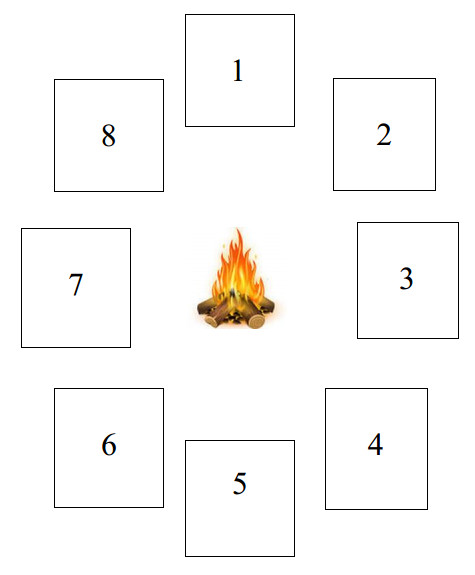 